This document contains the following attachments:–	Att.1: Previous TDD update (from Meeting E)–	Att.2: Previous CfTGP update (from Meeting E)______________________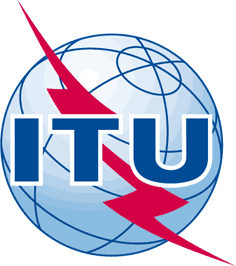 INTERNATIONAL TELECOMMUNICATION UNIONTELECOMMUNICATION
STANDARDIZATION SECTORSTUDY PERIOD 2017-2020INTERNATIONAL TELECOMMUNICATION UNIONTELECOMMUNICATION
STANDARDIZATION SECTORSTUDY PERIOD 2017-2020FGAI4H-L-007FGAI4H-L-007INTERNATIONAL TELECOMMUNICATION UNIONTELECOMMUNICATION
STANDARDIZATION SECTORSTUDY PERIOD 2017-2020INTERNATIONAL TELECOMMUNICATION UNIONTELECOMMUNICATION
STANDARDIZATION SECTORSTUDY PERIOD 2017-2020ITU-T Focus Group on AI for HealthITU-T Focus Group on AI for HealthINTERNATIONAL TELECOMMUNICATION UNIONTELECOMMUNICATION
STANDARDIZATION SECTORSTUDY PERIOD 2017-2020INTERNATIONAL TELECOMMUNICATION UNIONTELECOMMUNICATION
STANDARDIZATION SECTORSTUDY PERIOD 2017-2020Original: EnglishOriginal: EnglishWG(s):WG(s):PlenOnline, 19-21 May 2021Online, 19-21 May 2021DOCUMENTDOCUMENTDOCUMENTDOCUMENTDOCUMENTSource:Source:TG-Derma Topic DriverTG-Derma Topic DriverTG-Derma Topic DriverTitle:Title:Updates for Dermatology (TG-Derma)Updates for Dermatology (TG-Derma)Updates for Dermatology (TG-Derma)Purpose:Purpose:DiscussionDiscussionDiscussionContact:Contact:Weihong Huang
Xiangya Hospital Central South University, ChinaWeihong Huang
Xiangya Hospital Central South University, ChinaEmail: whuangcn@qq.comAbstract:This document contains the Updates for Dermatology (TG-Derma) for the FG-AI4H Online, 19-21 May 2021. This TG was created in Meeting B.